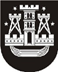 KLAIPĖDOS MIESTO SAVIVALDYBĖS TARYBASPRENDIMASDĖL SAVIVALDYBĖS BŪSTO NUOMOS SĄLYGŲ PAKEITIMO2022 m. balandžio 28 d. Nr. T2-92KlaipėdaVadovaudamasi Lietuvos Respublikos vietos savivaldos įstatymo 16 straipsnio 2 dalies 26 punktu, Savivaldybės būsto ir socialinio būsto nuomos tvarkos aprašo, patvirtinto Klaipėdos miesto savivaldybės tarybos 2020 m. spalio 29 d. sprendimu Nr. T2-240 „Dėl Savivaldybės būsto ir socialinio būsto nuomos tvarkos aprašo patvirtinimo“, 64 punktu ir atsižvelgdama į G. J. ir N. K. prašymus, Klaipėdos miesto savivaldybės taryba nusprendžia:Pakeisti nuomos sąlygas ir nuomoti būstą socialinio būsto nuomos sąlygomis šiems savivaldybės būsto nuomininkams:1. G. J., gyvenančiam Irklų g. 5-(duomenys neskelbtini), Klaipėdoje, unikalus Nr. (duomenys neskelbtini);2. N. K., gyvenančiai Sulupės g. 11A-(duomenys neskelbtini), Klaipėdoje, unikalus Nr. (duomenys neskelbtini).Šis sprendimas gali būti skundžiamas Lietuvos administracinių ginčų komisijos Klaipėdos apygardos skyriui arba Regionų apygardos administraciniam teismui, skundą (prašymą) paduodant bet kuriuose šio teismo rūmuose, per vieną mėnesį nuo šio sprendimo įteikimo suinteresuotai šaliai dienos.Savivaldybės mero pavaduotojasArūnas Barbšys